Załącznik nr 8 do SWZ     ....................., dnia ........................... r.Nr postępowania: ZP/3/R/21WYKAZrobót budowlanych wykonanych w okresie ostatnich pięciu lat przed upływem terminu składania ofert, 
a jeżeli okres prowadzenia działalności jest krótszy – w tym okresie UWAGA!   	Do wykazu należy załączyć dowody określające czy wskazane roboty zostały wykonane należycie oraz wskazujące czy zostały one wykonane zgodnie z przepisami prawa budowlanego i prawidłowo ukończone.  W przypadku przedstawienia przez Wykonawcę, w celu wykazania spełniania warunków udziału w postępowaniu, dokumentów, w których występuje waluta inna niż polski złoty (PLN), Zamawiający dokona przeliczenia walut obcych na złote (PLN) przyjmując do przeliczenia średni kurs (tabela A) Narodowego Banku Polskiego z dnia opublikowania ogłoszenia o zamówieniu w Biuletynie Zamówień Publicznych, a jeżeli w tym dniu kursu nie ogłoszono, do w/w przeliczenia zastosowany będzie ostatni ogłoszony kurs przed tym dniem.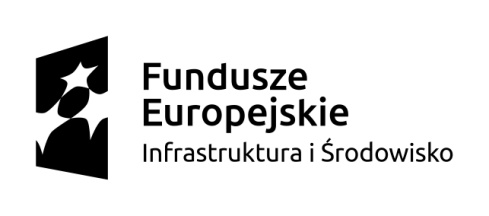 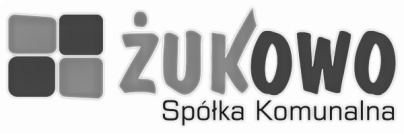 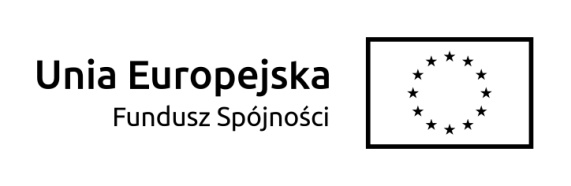 L.p.Rodzaj i zakres roboty budowlanej (opis powinien potwierdzać spełnianie warunku dot. zdolności zawodowej) Wartość wykonanej roboty bruttoData wykonania robotydzień - miesiąc - rokMiejsce wykonania robotyPodmiot na rzecz którego robota została wykonana1.2.